СУМСЬКА МІСЬКА РАДАVІІ СКЛИКАННЯ           СЕСІЯРІШЕННЯ22 лютого 2017 року Сумська міська рада прийняла рішення                                   № 1821-МР «Про впорядкування питань щодо встановлення (монтажу) будинкових (загальнобудинкових) вузлів обліку природного газу», відповідно до  якого  проведення монтажу, збереження та здійснення експлуатації  загальнобудинкового вузла обліку в багатоквартирних будинках, які перебувають на балансовому обліку в департаменті інфраструктури міста Сумської міської ради, можливо лише при наявності попереднього прийняття відповідного рішення з указаного питання співвласниками багатоквартирних будинків у порядку, передбаченому статтею 10 Закону України «Про особливості здійснення права власності у багатоквартирному будинку».Проте, ПАТ «СУМИГАЗ» протягом 2017 року, створюючи соціальну напругу, продовжив практику встановлення загальнобудинкових вузлів обліку в багатоквартирних будинках та підготовку для їх монтажу без згоди співвласників багатоквартирних будинків та з використанням небезпечного способу – відключення від постачання газу без повідомлення співвласників будинків та шляхом відрізання елементів газової мережі. Використовуючи своє монопольне становище на ринку природного газу на території міста Суми, ПАТ «Сумигаз» шляхом припинення постачання природного газу в розпал опалювального періоду вимушує співвласників погоджуватися на встановлення загальнобудинкових вузлів обліку в багатоквартирних будинках. Свої дії ПАТ «Сумигаз» по встановленню загальнобудинкового вузла обліку в багатоквартирних будинках мотивує необхідністю забезпечення з 01 січня 2018 року комерційного обліку споживачів, які використовують газ для приготування їжі. Представники ПАТ «Сумигаз» публічно заявили, що з 01 січня 2018 року ПАТ «Сумигаз» припинить постачання природного газу до 134 багатоквартирних будинків на території міста Суми.  Станом на 14 грудня 2017 року припинено постачання природного газу до будинків за адресами:                    вул. СКД, 46, СКД 3, СКД, 3/1, вул. Зеленко, 10, вул. Новомістенська, 37,                вул. Заливна, 17, вул. Заливна, 19, вул. Супруна, 21, вул. Г. Кондратьєва, 134/4, вул. Г. Кондратьєва, 144/2, вул. Героїв Крут, 40, вул. Харківська, 23,                         вул. Інтернаціоналістів, 4, вул. Інтернаціоналістів, 12.Припиненням постачання природного газу споживачам у наведених будинках та з 01 січня 2018 року споживачам інших 120 багатоквартирних будинків порушуються права людини та не виконується зобов’язання держави щодо забезпечення соціальних стандартів у сфері житлово-комунального обслуговування, передбачених Законом України «Про державні соціальні стандарти та соціальні гарантії» та Постановою Кабінету Міністрів України від 06 серпня 2014 року № 409 «Про встановлення державних соціальних стандартів у сфері житлово-комунального обслуговування», за якою (пп. 5.              п. 3) держава гарантує постачання природного газу за наявності газової плити та централізованого гарячого водопостачання 3,3 куб. метра на одну особу на місяць.Ураховуючи реальну загрозу створення надзвичайної ситуації на території міста Суми з 01 січня 2018 року, відповідно до статей 19, 20 Цивільного кодексу України, статей 10, 73 та керуючись статтею 25 Закону України «Про місцеве самоврядування в Україні», Сумська міська рада, виступаючи від імені та в інтересах територіальної громади міста Суми,ВИРІШИЛА:Рекомендувати Сумській обласній державної адміністрації, як органу державної виконавчої влади, забезпечити виконання Публічним акціонерним товариством по газопостачанню та газифікації «СУМИГАЗ» (код ЄДРПОУ: 03352432) вимог законодавства щодо забезпечення соціальних стандартів у сфері житлово-комунального обслуговування щодо співвласників (мешканців) багатоквартирних будинків на території міста Суми за адресами : вул. СКД, 46, СКД 3, СКД, 3/1, вул. Зеленко, 10, вул. Новомістенська, 37,                вул. Заливна, 17, вул. Заливна, 19, вул. Супруна, 21, вул. Г. Кондратьєва, 134/4, вул. Г. Кондратьєва, 144/2, вул. Героїв Крут, 40, вул. Харківська, 23,                         вул. Інтернаціоналістів, 4, вул. Інтернаціоналістів, 12.Створити Загальноміський координаційний штаб при Сумському міському голова у складі:______________________________________________________________________________________________________________________________________________________________________________________________________________________________________________________________________________________________________________________________________________________________________________________________________Доручити Загальноміському координаційному штабу виконувати дії, спрямовані на забезпечення взаємодії між органами державної влади, органами місцевого самоврядування, підприємствами, установами та організаціями з метою недопущення порушення прав мешканців міста Суми у сфері забезпечення природним газом.Доручити правовому управлінню Сумської міської ради звернутись до правоохоронних органів щодо правомірності дій ПАТ «Сумигаз» з припинення постачання природного газу мешканцям багатоквартирних будинків на території міста Суми.Сумському міському голові Лисенко О.М. звернутись до профільного комітету Верховної ради України з пропозицією щодо відтермінування строку постачання природного газу за умови його комерційного обліку  для населення, що проживає у квартирах та приватних будинках, у яких природний газ використовується тільки для приготування їжі, з 01 січня 2018 року на 01 січня 2019 року.Відділу з організації діяльності ради Сумської міської ради     (Божко Н.Г.) оприлюднити дане рішення на офіційному сайті Сумської міської ради, а департаменту комунікацій та інформаційної політики Сумської міської ради (Кохан А.І.) забезпечити його опублікування в місцевих засобах масової інформації.Організацію виконання даного рішення покласти на заступника міського голови згідно з розподілом обов’язків. Сумський міський голова						   О.М. ЛисенкоВиконавець: Чайченко О.В.Проект рішення підготовлений правовим управлінням СМР.Доповідають: Чайченко О.В., Яременко Г.І.ЛИСТ ПОГОДЖЕННЯдо проекту рішення Сумської міської ради«Про забезпечення захисту прав громадян у зв’язку з припиненням постачання природного газу в багатоквартирних будинках на території               міста Суми»_____________________						_____________Директор департаменту інфраструктури містаСумської міської ради							Г.І. ЯременкоНачальник правового управлінняСумської міської ради							О.В. ЧайченкоЗаступник міського голови з питаньдіяльності виконавчих органів ради				О.І. ЖурбаСекретар Сумської міської ради					А.В. Баранов___________________________________    __.12.2017 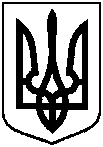 від  _____ грудня 2017 року  №  ___ -МРм. СумиПро забезпечення захисту прав громадян у зв’язку з припиненням постачання природного газу в багатоквартирних будинках на території міста Суми 